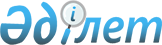 О внесении изменений и дополнений в решение маслихата от 18 декабря 2008 года № 142 "О бюджете города Костаная на 2009 год"Решение маслихата города Костаная Костанайской области от 31 июля 2009 года № 224. Зарегистрировано Управлением юстиции города Костаная Костанайской области 12 августа 2009 года № 9-1-131

      В соответствии со статьей 6 Закона Республики Казахстан от 23 января 2001 года "О местном государственном управлении и самоуправлении в Республике Казахстан" и рассмотрев постановление акимата города Костаная, Костанайский городской маслихат РЕШИЛ: 



      1. Внести в решение маслихата "О бюджете города Костаная на 2009 год" от 18 декабря 2008 года № 142 (зарегистрирован в Реестре государственной регистрации нормативных правовых актов № 9-1-114, от 30 декабря 2008 года газета "Костанай", ранее внесены изменения и дополнения решением маслихата от 15 января 2009 года № 152 "О внесении изменений и дополнений в решение маслихата от 18 декабря 2008 года № 142 "О бюджете города Костаная на 2009 год", зарегистрирован в Реестре государственной регистрации нормативных правовых актов № 9-1-115, от 3 февраля 2009 года газета "Костанай" № 10, решением маслихата от 21 апреля 2009 года № 196 "О внесении изменений и дополнений в решение маслихата от 18 декабря 2008 года № 142 "О бюджете города Костаная на 2009 год", номер государственной регистрации 9-1-126, от 5 мая 2009 года газета "Костанай" № 36) следующие изменения и дополнения:



      Пункт 1 указанного решения изложить в новой редакции:

      "1. Утвердить городской бюджет на 2009 год согласно приложению 1 в следующих объемах:

      1) Доходы 15494972 тысяч тенге, в том числе по:

      налоговым поступлениям 9624095 тысяч тенге;

      неналоговые поступления 55480 тысяч тенге;

      поступления от продажи основного капитала 758000 тысяч тенге;

      поступления трансфертов 5057397 тысяч тенге;

      2) затраты 15539864,2 тысяч тенге;

      3) чистое бюджетное кредитование -11875 тысяч тенге, в том числе погашение бюджетных кредитов -11875 тысяч тенге;

      4) сальдо по операциям с финансовыми активами 64443 тысяч тенге, в том числе:

      приобретение финансовых активов 64443 тысяч тенге;

      5) дефицит -97460,2 тысяч тенге;

      6) финансирование дефицита 97460,2 тысяч тенге".



      Пункт 5 указанного решения изложить в новой редакции:

      "5. Учесть в бюджете города Костаная на 2009 год, целевые текущие трансферты и трансферты на развитие из областного бюджета, в том числе:

      на укрепление материально-технической базы государственных учреждений начального, основного среднего и общего среднего образования в сумме 17626 тысяч тенге, в том числе на оснащение учебным оборудованием кабинетов химии в сумме 15273 тысяч тенге, на приобретение компьютерных классов в сумме 2353 тысяч тенге;

      на укрепление материально - технической базы объектов коммунальной собственности в сумме 50330 тысяч тенге;

      на оказание социальной помощи молодежи, для частичного возмещения расходов, связанных с получением образования (гранты акима) в сумме 3534 тысячи тенге;

      на благоустройство объектов коммунальной собственности в сумме 250000 тысяч тенге;

      на обеспечение функционирования автомобильных дорог в сумме 394008 тысяч тенге;

      на развитие системы водоснабжения в сумме 130200 тысяч тенге;

      на развитие коммунального хозяйства в сумме 163000 тысяч тенге;

      на развитие теплоэнергетической системы – 244630 тысяч тенге;

      на развитие транспортной инфраструктуры – 523413 тысяч тенге.".



      Пункт 5-1 указанного решения изложить в новой редакции:

      "5-1. Учесть в бюджете города Костаная на 2009 год, целевые текущие трансферты и трансферты на развитие из республиканского бюджета, в том числе:

      на содержание вновь вводимых объектов образования 26300 тысяч тенге;

      на выплату государственной адресной социальной помощи 2300 тысяч тенге;

      на выплату государственных пособий на детей до 18 лет из малообеспеченных семей 14624 тысяч тенге;

      на оснащение учебным оборудованием кабинетов физики, химии, биологии в государственных учреждениях основного среднего и общего среднего образования 20483 тысяч тенге;

      на увеличение норм питания в медико-социальных учреждениях 2317 тысяч тенге;

      на строительство и реконструкцию объектов образования 260673 тысяч тенге;

      на строительство и (или) приобретение жилья государственного коммунального жилищного фонда 207413 тысяч тенге;

      на развитие, обустройство и (или) приобретение инженерно-коммуникационной инфраструктуры 1091808 тысяч тенге.".



      Пункт 5-3 указанного решения изложить в новой редакции:

      "5-3. Учесть в бюджете города Костаная на 2009 год, целевые текущие трансферты и трансферты на развитие из республиканского и областного бюджетов, в том числе:

      на расширение программы социальных рабочих мест и молодежной практики 116828 тысяч тенге;

      на капитальный, текущий ремонт объектов образования в рамках реализации стратегии региональной занятости и переподготовки кадров 809294 тысяч тенге;

      на ремонт инженерно-коммуникационной инфраструктуры и благоустройство населенных пунктов в рамках реализации стратегии региональной занятости и переподготовки кадров 188447 тысяч тенге;

      на развитие инженерно-коммуникационной инфраструктуры в рамках реализации стратегии региональной занятости и переподготовки кадров 230053 тысяч тенге;

      на строительство и реконструкцию автомобильных дорог районного значения, улиц городов и населенных пунктов в рамках реализации стратегии региональной занятости и переподготовки кадров 285310 тысяч тенге.".



      Приложение 2 к указанному решению изложить в новой редакции (прилагается).



      2. Настоящее решение вводится в действие с 1 января 2009 года.      Председатель сессии, депутат 

      по избирательному округу № 5               Н. Чиченкова      Секретарь городского маслихата             С. Тукенов      СОГЛАСОВАНО:      Начальник государственного

      учреждения "Налоговое управление

      по городу Костанаю Костанайской

      области Налогового комитета

      Министерства финансов

      Республики Казахстан" 

      _________________ Ж. Нуржанов

      31.07.2009      Начальник государственного

      учреждения "Отдел финансов

      акимата города Костаная" 

      _________________ Л. Кураева

      31.07.2009      Начальник государственного

      учреждения "Отдел экономики

      и бюджетного планирования 

      акимата города Костаная" 

      _________________ Н. Дорошок

      31.07.2009

Приложение 1        

к решению маслихата 

от 31 июля 2009 года

№ 224               Бюджет города Костаная на 2009 год

Приложение 2        

к решению маслихата 

от 31 июля 2009 года

№ 224               Перечень 

бюджетных программ развития городского бюджета 

на 2009 год с разделением на бюджетные программы, направленные на реализацию бюджетных инвестиционных проектов (программ) 

и на формирование или увеличение уставного капитала 

юридических лиц
					© 2012. РГП на ПХВ «Институт законодательства и правовой информации Республики Казахстан» Министерства юстиции Республики Казахстан
				КатегорияКатегорияКатегорияКатегорияСумма,

тысяч

тенгеКласс             НаименованиеКласс             НаименованиеКласс             НаименованиеСумма,

тысяч

тенгеПодклассПодклассСумма,

тысяч

тенге12345I.Доходы154949721000Налоговые поступления96240951010Подоходный налог41782831012Индивидуальный подоходный налог41782831030Социальный налог41114551031Социальный налог41114551040Hалоги на собственность9503531041Hалоги на имущество5551341043Земельный налог1430891044Hалог на транспортные средства2521301050Внутренние налоги на товары, работы и услуги2361651052Акцизы720901053Поступления за использование природных и других ресурсов399901054Сборы за ведение предпринимательской и профессиональной деятельности1240851080Обязательные платежи, взимаемые за совершение юридически значимых действий и (или) выдачу документов уполномоченными на то государственными органами или должностными лицами1478391081Государственная пошлина1478392000Неналоговые поступления554802010Доходы от государственной собственности221542011Поступления части чистого дохода государственных предприятий1002015Доходы от аренды имущества, находящегося в государственной собственности220002017Вознаграждения (интересы) по кредитам, выданным из государственного бюджета542040Штрафы, пени, санкции, взыскания, налагаемые государственными учреждениями, финансируемыми из государственного бюджета, а также содержащимися и финансируемыми из бюджета (сметы расходов) Национального Банка Республики Казахстан225002041Штрафы, пени, санкции, взыскания, налагаемые государственными учреждениями, финансируемыми из государственного бюджета, а также содержащимися и финансируемыми из бюджета (сметы расходов) Национального Банка Республики Казахстан, за исключением поступлений от предприятий нефтяного сектора 225002060Прочие неналоговые поступления108262061Прочие неналоговые поступления108263000Поступления от продажи основного капитала7580003010Продажа государственного имущества, закрепленного за государственными учреждениями5540003011Продажа государственного имущества, закрепленного за государственными учреждениями5540003030Продажа земли и нематериальных активов2040003031Продажа земли2040004000Поступления трансфертов50573974020Трансферты из вышестоящих органов государственного управления50573974022Трансферты из областного бюджета5057397Функциональная группаФункциональная группаФункциональная группаФункциональная группаФункциональная группаФункциональная группаСумма,

тысяч

тенгеФункциональная подгруппаФункциональная подгруппаФункциональная подгруппаФункциональная подгруппаФункциональная подгруппаСумма,

тысяч

тенгеАдминистратор бюджетных программАдминистратор бюджетных программАдминистратор бюджетных программАдминистратор бюджетных программСумма,

тысяч

тенгеПрограммаПрограммаПрограммаСумма,

тысяч

тенгеПодпрограммаПодпрограммаСумма,

тысяч

тенгеНаименованиеII. Затраты15539864,21Государственные услуги общего характера14911401Представительные, исполнительные и другие органы, выполняющие общие функции государственного управления97911112Аппарат маслихата района (города областного значения)13161001Обеспечение деятельности маслихата района (города областного значения)13161122Аппарат акима района (города областного значения)84750001Обеспечение деятельности акима района (города областного значения)8475002Финансовая деятельность39938452Отдел финансов района (города областного значения)39938001Обеспечение деятельности отдела финансов17476004Организация работы по выдаче разовых талонов и обеспечение полноты сбора сумм от реализации разовых талонов21447011Учет, хранение, оценка и реализация имущества, поступившего в коммунальную собственность101505Планирование и статистическая деятельность11265453Отдел экономики и бюджетного планирования района (города областного значения)11265001Обеспечение деятельности отдела экономики и бюджетного планирования112652Оборона734901Военные нужды7349122Аппарат акима района (города областного значения)7349005Мероприятия в рамках исполнения всеобщей воинской обязанности73493Общественный порядок, безопасность, правовая, судебная, уголовно-исполнительная деятельность1854401Правоохранительная деятельность18544458Отдел жилищно-коммунального хозяйства, пассажирского транспорта и автомобильных дорог района (города областного значения)18544021Обеспечение безопасности дорожного движения в населенных пунктах185444Образование412307401Дошкольное воспитание и обучение639677464Отдел образования района (города областного значения)639677009Обеспечение деятельности организаций дошкольного воспитания и обучения63967702Начальное, основное среднее и общее среднее образование2323861464Отдел образования района (города областного значения)2323861003Общеобразовательное обучение2164606006Дополнительное образование для детей15925509Прочие услуги в области образования1159536464Отдел образования района (города областного значения)857663001Обеспечение деятельности отдела образования16034005Приобретение и доставка учебников, учебно-методических комплексов для государственных учреждений образования района (города областного значения)29254007Проведение школьных олимпиад и внешкольных мероприятий и конкурсов районного (городского) масштаба3081011Капитальный и текущий ремонт объектов образования в рамках реализации стратегии региональной занятости и переподготовки кадров809294467Отдел строительства района (города областного значения) 301873037Строительство и реконструкция объектов образования3018736Социальная помощь и социальное обеспечение61537302Социальная помощь568419451Отдел занятости и социальных программ района (города областного значения)568419002Программа занятости162338005Государственная адресная социальная помощь30000006Жилищная помощь165608007Социальная помощь отдельным категориям нуждающихся граждан по решениям местных представительных органов69866010Материальное обеспечение детей-инвалидов, воспитывающихся и обучающихся на дому1561013Социальная адаптация лиц, не имеющих определенного места жительства38298015Территориальные центры социального обслуживания пенсионеров и инвалидов28083016Государственные пособия на детей до 18 лет28000017Обеспечение нуждающихся инвалидов обязательными гигиеническими средствами и представление услуг специалистами жестового языка, индивидуальными помощниками в соответствии с индивидуальной программой реабилитации инвалида4466509Прочие услуги в области социальной помощи и социального обеспечения46954451Отдел занятости и социальных программ района (города областного значения)46954001Обеспечение деятельности отдела занятости и социальных программ45954011Оплата услуг по зачислению, выплате и доставке пособий и других социальных выплат10007Жилищно-коммунальное хозяйство3787265,101Жилищное хозяйство2042384,1458Отдел жилищно-коммунального хозяйства, пассажирского транспорта и автомобильных дорог района (города областного значения)44942002Изъятие, в том числе путем выкупа земельных участков для государственных надобностей и связанное с этим отчуждение недвижимого имущества36003Организация сохранения государственного жилищного фонда9700004Обеспечение жильем отдельных категорий граждан35206467Отдел строительства района (города областного значения) 1997442,1003Строительство и (или) приобретение жилья государственного коммунального жилищного фонда207413004Развитие, обустройство и (или) приобретение инженерно - коммуникационной инфраструктуры1091808019Строительство и приобретение жилья698221,102Коммунальное хозяйство861938458Отдел жилищно-коммунального хозяйства, пассажирского транспорта и автомобильных дорог района (города областного значения)431016012Функционирование системы водоснабжения и водоотведения88898026Организация эксплуатации тепловых сетей, находящихся в коммунальной собственности районов (городов областного значения)34065028Развитие коммунального хозяйства67406029Развитие системы водоснабжения52200030Ремонт инженерно-коммуникационной инфраструктуры и благоустройство населенных пунктов в рамках реализации стратегии региональной занятости и переподготовки кадров188447467Отдел строительства района (города областного значения) 430922005Развитие коммунального хозяйства122869006Развитие системы водоснабжения78000031Развитие инженерно-коммуникационной инфраструктуры в рамках реализации стратегии региональной занятости и переподготовки кадров23005303Благоустройство населенных пунктов882943458Отдел жилищно-коммунального хозяйства, пассажирского транспорта и автомобильных дорог района (города областного значения)881943015Освещение улиц в населенных пунктах123090016Обеспечение санитарии населенных пунктов40505017Содержание мест захоронений и захоронение безродных2307018Благоустройство и озеленение населенных пунктов716041467Отдел строительства района (города областного значения) 1000007Развитие благоустройства городов и населенных пунктов10008Культура, спорт, туризм и информационное пространство240845,101Деятельность в области культуры77304455Отдел культуры и и развития языков района (города областного значения)77304003Поддержка культурно-досуговой работы7730402Спорт62557465Отдел физической культуры и спорта района (города областного значения)62557005Развитие массового спорта и национальных видов спорта55163006Проведение спортивных соревнований на районном (города областного значения) уровне4794007Подготовка и участие членов сборных команд района (города областного значения) по различным видам спорта на областных спортивных соревнованиях260003Информационное пространство78197455Отдел культуры и развития языков района (города областного значения)49914006Функционирование районных (городских) библиотек47524007Развитие государственного языка и других языков народа Казахстана2390456Отдел внутренней политики района (города областного значения)28283002Проведение государственной информационной политики через средства массовой информации2828309Прочие услуги по организации культуры, спорта, туризма и информационного пространства22787,1455Отдел культуры и и развития языков района (города областного значения)7341001Обеспечение деятельности отдела культуры и развития языков7341456Отдел внутренней политики района (города областного значения)9118,1001Обеспечение деятельности отдела внутренней политики5637003Реализация региональных программ в сфере молодежной политики3481,1465Отдел физической культуры и спорта района (города областного значения)6328001Обеспечение деятельности отдела физической культуры и спорта63289Топливно-энергетический комплекс и недропользование24463009Прочие услуги в области топливно-энергетического комплекса и недропользования244630467Отдел строительства района (города областного значения) 244630009Развитие теплоэнергетической системы24463010Сельское, водное, лесное, рыбное хозяйство, особо охраняемые природные территории, охрана окружающей среды и животного мира, земельные отношения1850701Сельское хозяйство6824462Отдел сельского хозяйства района (города областного значения)6824001Обеспечение деятельности отдела сельского хозяйства682406Земельные отношения11683463Отдел земельных отношений района (города областного значения)11683001Обеспечение деятельности отдела земельных отношений10710003Земельно-хозяйственное устройство населенных пунктов97311Промышленность, архитектурная, градостроительная и строительная деятельность3875902Архитектурная, градостроительная и строительная деятельность38759467Отдел строительства района (города областного значения) 17296001Обеспечение деятельности отдела строительства17296468Отдел архитектуры и градостроительства района (города областного значения) 21463001Обеспечение деятельности отдела архитектуры и градостроительства2146312Транспорт и коммуникации191078201Автомобильный транспорт1625472458Отдел жилищно-коммунального хозяйства, пассажирского транспорта и автомобильных дорог района (города областного значения)1625472022Развитие транспортной инфраструктуры523413023Обеспечение функционирования автомобильных дорог110205909Прочие услуги в сфере транспорта и коммуникаций285310458Отдел жилищно-коммунального хозяйства, пассажирского транспорта и автомобильных дорог района (города областного значения)285310009Строительство и реконструкция автомобильных дорог районного значения, улиц городов и населенных пунктов в рамках реализации стратегии региональной занятости и переподготовки кадров28531013Прочие113533,903Поддержка предпринимательской деятельности и защита конкуренции8387469Отдел предпринимательства района (города областного значения)8387001Обеспечение деятельности отдела предпринимательства7392003Поддержка предпринимательской деятельности99509Прочие105146,9452Отдел финансов района (города областного значения)77919,9012Резерв местного исполнительного органа района (города областного значения) 77919,9458Отдел жилищно-коммунального хозяйства, пассажирского транспорта и автомобильных дорог района (города областного значения)27227001Обеспечение деятельности отдела жилищно-коммунального хозяйства, пассажирского транспорта и автомобильных дорог2722715Трансферты4272088,101Трансферты4272088,1452Отдел финансов района (города областного значения)4272088,1006Возврат неиспользованных (недоиспользованных) целевых трансфертов419,1007Бюджетные изъятия4271669III. Чистое бюджетное кредитование-118755Погашение бюджетных кредитов-1187501Погашение бюджетных кредитов-118751Погашение бюджетных кредитов выданных из государственного бюджета-1187511Погашение бюджетных кредитов, выданных из местного бюджета до 2005 года юридическим лицам-11875IV. Сальдо по операциям с финансовыми активами64443Приобретение финансовых активов6444313Прочие6444309Прочие64443452Отдел финансов района (города областного значения)64443014Формирование или увеличение уставного капитала юридических лиц64443V. Дефицит (-) Профицит (+)-97460,2VI. Финансирование дефицита бюджета (использование профицита)97460,216Погашение займов3700001Погашение займов370000452Отдел экономики и финансов района (города областного значения)370000024Погашение долга местного исполнительного органа37000007Поступления займов4360001Внутренние государственные займы436000002Договоры займа436000003Займы, получаемые местным исполнительным органом района (города областного значения)43600008Движение остатков бюджетных средств31460,21Остатки бюджетных средств31460,2001Свободные остатки бюджетных средств31460,2001Свободные остатки бюджетных средств31460,2Функциональная группаФункциональная группаФункциональная группаФункциональная группаФункциональная группаСумма,

тысяч

тенгеФункциональная подгруппаФункциональная подгруппаФункциональная подгруппаФункциональная подгруппаСумма,

тысяч

тенгеАдминистратор бюджетных программАдминистратор бюджетных программАдминистратор бюджетных программСумма,

тысяч

тенгеПрограммаПрограммаСумма,

тысяч

тенгеНаименованиеII. Затраты15512369,21Государственные услуги общего характера14825701Представительные, исполнительные и другие органы, выполняющие общие функции государственного управления96362112Аппарат маслихата района (города областного значения)13569001Обеспечение деятельности маслихата района (города областного значения)13569122Аппарат акима района (города областного значения)82793001Обеспечение деятельности акима района ( города областного значения)8279302Финансовая деятельность39430452Отдел финансов района (города областного значения)39430001Обеспечение деятельности отдела финансов16968004Организация работы по выдаче разовых талонов и обеспечение полноты сбора сумм от реализации разовых талонов21447011Учет, хранение, оценка и реализация имущества, поступившего в коммунальную собственность101505Планирование и статистическая деятельность12465453Отдел экономики и бюджетного планирования района (города областного значения)12465001Обеспечение деятельности отдела экономики и бюджетного планирования124652Оборона1109501Военные нужды6349122Аппарат акима района (города областного значения)6349005Мероприятия в рамках исполнения всеобщей воинской обязанности634902Организация работы по чрезвычайным ситуациям4746122Аппарат акима района (города областного значения)4746006Предупреждение и ликвидация чрезвычайных ситуаций масштаба района (города областного значения)47463Общественный порядок, безопасность, правовая, судебная, уголовно-исполнительная деятельность1854401Правоохранительная деятельность18544458Отдел жилищно-коммунального хозяйства, пассажирского транспорта и автомобильных дорог района (города областного значения)18544021Обеспечение безопасности дорожного движения в населенных пунктах185444Образование404088301Дошкольное воспитание и обучение636677464Отдел образования района (города областного значения)636677009Обеспечение деятельности организаций дошкольного воспитания и обучения63667702Начальное, основное среднее и общее среднее образование2311220464Отдел образования района (города областного значения)2311220003Общеобразовательное обучение2156965006Дополнительное образование для детей15425509Прочие услуги в области образования1092986464Отдел образования района (города областного значения)821113001Обеспечение деятельности отдела образования16034005Приобретение и доставка учебников, учебно-методических комплексов для государственных учреждений образования района (города областного значения)29254007Проведение школьных олимпиад и внешкольных мероприятий и конкурсов районного (городского) масштаба3081011Капитальный и текущий ремонт объектов образования в рамках реализации стратегии региональной занятости и переподготовки кадров772744467Отдел строительства района (города областного значения) 271873037Строительство и реконструкция объектов образования2718736Социальная помощь и социальное обеспечение61432002Социальная помощь563095451Отдел занятости и социальных программ района (города областного значения)563095002Программа занятости157373005Государственная адресная социальная помощь30000006Жилищная помощь164608007Социальная помощь отдельным категориям нуждающихся граждан по решениям местных представительных органов70831010Материальное обеспечение детей-инвалидов, воспитывающихся и обучающихся на дому1561013Социальная адаптация лиц, не имеющих определенного места жительства38298015Территориальные центры социального обслуживания пенсионеров и инвалидов27759016Государственные пособия на детей до 18 лет28000017Обеспечение нуждающихся инвалидов обязательными гигиеническими средствами и представление услуг специалистами жестового языка, индивидуальными помощниками в соответствии с индивидуальной программой реабилитации инвалида4466509Прочие услуги в области социальной помощи и социального обеспечения51225451Отдел занятости и социальных программ района (города областного значения)51225001Обеспечение деятельности отдела занятости и социальных программ50225011Оплата услуг по зачислению, выплате и доставке пособий и других социальных выплат10007Жилищно-коммунальное хозяйство3531200,101Жилищное хозяйство1941784,1458Отдел жилищно-коммунального хозяйства, пассажирского транспорта и автомобильных дорог района (города областного значения)35522002Изъятие, в том числе путем выкупа земельных участков для государственных надобностей и связанное с этим отчуждение недвижимого имущества190004Обеспечение жильем отдельных категорий граждан35332467Отдел строительства района (города областного значения) 1906262,1003Строительство и (или) приобретение жилья государственного коммунального жилищного фонда207413004Развитие, обустройство и (или) приобретение инженерно - коммуникационной инфраструктуры986808019Строительство и приобретение жилья712041,102Коммунальное хозяйство823902458Отдел жилищно-коммунального хозяйства, пассажирского транспорта и автомобильных дорог района (города областного значения)392980012Функционирование системы водоснабжения и водоотведения89833026Организация эксплуатации тепловых сетей, находящихся в коммунальной собственности районов (городов областного значения)27700028Развитие коммунального хозяйства45000029Развитие системы водоснабжения42000030Ремонт инженерно-коммуникационной инфраструктуры и благоустройство населенных пунктов в рамках реализации стратегии региональной занятости и переподготовки кадров188447467Отдел строительства района (города областного значения) 430922005Развитие коммунального хозяйства122869006Развитие системы водоснабжения78000031Развитие инженерно-коммуникационной инфраструктуры в рамках реализации стратегии региональной занятости и переподготовки кадров23005303Благоустройство населенных пунктов765514458Отдел жилищно-коммунального хозяйства, пассажирского транспорта и автомобильных дорог района (города областного значения)765514015Освещение улиц в населенных пунктах164590016Обеспечение санитарии населенных пунктов45252017Содержание мест захоронений и захоронение безродных3000018Благоустройство и озеленение населенных пунктов5526728Культура, спорт, туризм и информационное пространство24339101Деятельность в области культуры76304455Отдел культуры и и развития языков района (города областного значения)76304003Поддержка культурно-досуговой работы7630402Спорт64557465Отдел физической культуры и спорта района (города областного значения)64557005Развитие массового спорта и национальных видов спорта57163006Проведение спортивных соревнований на районном (города областного значения ) уровне4794007Подготовка и участие членов сборных команд района (города областного значения) по различным видам спорта на областных спортивных соревнованиях260003Информационное пространство77493455Отдел культуры и развития языков района (города областного значения)49194006Функционирование районных (городских) библиотек46524007Развитие государственного языка и других языков народа Казахстана2670456Отдел внутренней политики района (города областного значения)28299002Проведение государственной информационной политики через средства массовой информации2829909Прочие услуги по организации культуры, спорта, туризма и информационного пространства25037455Отдел культуры и и развития языков района (города областного значения)7341001Обеспечение деятельности отдела культуры и развития языков7341456Отдел внутренней политики района (города областного значения)11328001Обеспечение деятельности отдела внутренней политики5849003Реализация региональных программ в сфере молодежной политики5479465Отдел физической культуры и спорта района (города областного значения)6368001Обеспечение деятельности отдела физической культуры и спорта63689Топливно-энергетический комплекс и недропользование24463009Прочие услуги в области топливно-энергетического комплекса и недропользования244630467Отдел строительства района (города областного значения) 244630009Развитие теплоэнергетической системы24463010Сельское, водное, лесное, рыбное хозяйство, особо охраняемые природные территории, охрана окружающей среды и животного мира, земельные отношения1879701Сельское хозяйство6844462Отдел сельского хозяйства района (города областного значения)6844001Обеспечение деятельности отдела сельского хозяйства684406Земельные отношения11953463Отдел земельных отношений района (города областного значения)11953001Обеспечение деятельности отдела земельных отношений10980003Земельно-хозяйственное устройство населенных пунктов97311Промышленность, архитектурная, градостроительная и строительная деятельность3938302Архитектурная, градостроительная и строительная деятельность39383467Отдел строительства района (города областного значения) 17950001Обеспечение деятельности отдела строительства17950468Отдел архитектуры и градостроительства района (города областного значения) 21433001Обеспечение деятельности отдела архитектуры и градостроительства2143312Транспорт и коммуникации225997101Автомобильный транспорт2259971458Отдел жилищно-коммунального хозяйства, пассажирского транспорта и автомобильных дорог района (города областного значения)2259971022Развитие транспортной инфраструктуры745920023Обеспечение функционирования автомобильных дорог151405113Прочие6981003Поддержка предпринимательской деятельности и защита конкуренции8811469Отдел предпринимательства района (города областного значения)8811001Обеспечение деятельности отдела предпринимательства7292003Поддержка предпринимательской деятельности151909Прочие60999452Отдел финансов района (города областного значения)33673012Резерв местного исполнительного органа района (города областного значения) 33673458Отдел жилищно-коммунального хозяйства, пассажирского транспорта и автомобильных дорог района (города областного значения)27326001Обеспечение деятельности отдела жилищно-коммунального хозяйства, пассажирского транспорта и автомобильных дорог2732615Трансферты4272088,101Трансферты4272088,1452Отдел финансов района (города областного значения)4272088,1006Возврат неиспользованных (недоиспользованных) целевых трансфертов419,1007Бюджетные изъятия4271669III. Чистое бюджетное кредитование-118755Погашение бюджетных кредитов-1187501Погашение бюджетных кредитов-118751Погашение бюджетных кредитов выданных из государственного бюджета-1187511Погашение бюджетных кредитов, выданных из местного бюджета до 2005 года юридическим лицам-11875IV. Сальдо по операциям с финансовыми активами60668Приобретение финансовых активов6066813Прочие6066809Прочие60668452Отдел финансов района (города областного значения)60668014Формирование или увеличение уставного капитала юридических лиц60668V. Дефицит (-) Профицит (+)-97460,2VI. Финансирование дефицита бюджета (использование профицита)97460,216Погашение займов3700001Погашение займов370000452Отдел экономики и финансов района (города областного значения)370000024Погашение долга местного исполнительного органа37000007Поступления займов4360001Внутренние государственные займы436000002Договоры займа436000003Займы, получаемые местным исполнительным органом района (города областного значения)43600008Движение остатков бюджетных средств31460,21Остатки бюджетных средств31460,2001Свободные остатки бюджетных средств31460,2001Свободные остатки бюджетных средств31460,2Функциональная группаФункциональная группаФункциональная группаФункциональная группаФункциональная группаФункциональная подгруппаФункциональная подгруппаФункциональная подгруппаФункциональная подгруппаАдминистратор бюджетной программыАдминистратор бюджетной программыАдминистратор бюджетной программыПрограммаПрограммаНаименованиеИНВЕСТИЦИОННЫЕ ПРОЕКТЫ4Образование09Прочие услуги в области образования467Отдел строительства района (города областного значения) 037Строительство и реконструкция объектов образования7Жилищно-коммунальное хозяйство01Жилищное хозяйство467Отдел строительства района (города областного значения) 003Строительство и (или) приобретение жилья государственного коммунального жилищного фонда004Развитие, обустройство и (или) приобретение инженерно - коммуникационной инфраструктуры019Строительство и приобретение жилья02Коммунальное хозяйство458Отдел жилищно-коммунального хозяйства, пассажирского транспорта и автомобильных дорог района (города областного значения)028Развитие коммунального хозяйства029Развитие системы водоснабжения467Отдел строительства района (города областного значения) 005Развитие коммунального хозяйства006Развитие системы водоснабжения031Развитие инженерно-коммуникационной инфраструктуры в рамках реализации стратегии региональной занятости и переподготовки кадров03Благоустройство населенных пунктов467Отдел строительства района (города областного значения) 007Развитие благоустройства городов и населенных пунктов9Топливно-энергетический комплекс и недропользование09Прочие услуги в области топливно-энергетического комплекса и недропользования467Отдел строительства района (города областного значения) 009Развитие теплоэнергетической системы12Транспорт и коммуникации01Автомобильный транспорт458Отдел жилищно-коммунального хозяйства, пассажирского транспорта и автомобильных дорог района (города областного значения)022Развитие транспортной инфраструктуры09Прочие услуги в сфере транспорта и коммуникаций458Отдел жилищно-коммунального хозяйства, пассажирского транспорта и автомобильных дорог района (города областного значения)009Строительство и реконструкция автомобильных дорог районного значения, улиц городов и населенных пунктов в рамках реализации стратегии региональной занятости и переподготовки кадровИНВЕСТИЦИИ НА ФОРМИРОВАНИЕ ИЛИ УВЕЛИЧЕНИЕ УСТАВНОГО КАПИТАЛА ЮРИДИЧЕСКИХ ЛИЦ13Прочие09Прочие452Отдел финансов района (города областного значения)014Формирование или увеличение уставного капитала юридических лиц